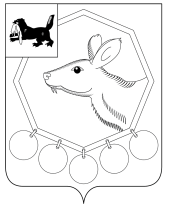 ДУМА Муниципального образования «Баяндаевский район» Иркутской областиРЕШЕНИЕот 25 марта 2016 годаО  ПРИСВОЕНИИ ПОЧЕТНОГО ЗВАНИЯ «ПОЧЕТНЫЙ ГРАЖДАНИН БАЯНДАЕВСКОГО РАЙОНА»Рассмотрев ходатайство ОГБУЗ Баяндаевская районная больница о присвоении почетного звания «Почетный  гражданин Баяндаевского района», руководствуясь ч.2 ст. 15.1 Федерального закона  от 06.10.2003 № 131-ФЗ «Об общих принципах организации  местного самоуправления в Российской Федерации», ст. ст. 27, 47 Устава  муниципального образования «Баяндаевский район», Положением о присвоении почетных званий Баяндаевского района гражданам РФ, утвержденным решением Думы МО «Баяндаевский район» от 04.10.2011 №21/3, ДУМА РЕШИЛА:1.За личный вклад в здравоохранение Баяндаевского района, высокий профессионализм и общественную деятельность, присвоить почетное звание «Почетный гражданин Баяндаевского района» гражданину Российской федерации:Алексееву Андрею Апполоновичу2.Администрации МО «Баяндаевский район»:2.1.Обеспечить:- торжественный прием  Алексееву А.А. с вручением  знака отличия  и удостоверения «Почетный гражданин Баяндаевского района»;- предоставление льгот Алексееву А.А., предусмотренных в связи с присвоением звания «почетный гражданин Баяндаевского района».2.2. Внести имя Алексеева А.А. в Книгу Почетных граждан Баяндаевского района.3.Настоящее решение подлежит опубликованию в газете «Заря». Председатель Думы МО «Баяндаевский район» В.И. ЗдышовМэр МО «Баяндаевский район»А.П. Табинаевс. Баяндай«25» марта 2016 год №  12/6